My vision for Bosley St. Mary’s Primary School was to see the children thrive in a creative and dynamic environment. Each week I see the children grow in independence, socially and emotionally but also academically; learning through our rich and varied curriculum in the classroom as well as building resilience and improving wellbeing and mental health in our new outstanding outdoor provision. As we look to the future, I am excited to see how our wonderful school can continue to flourish. I will be announcing some very exciting plans for September over the coming weeks, starting with our new class set up from September:Class 1 – Reception and Year 1Class 2 – Year 2 and 3Class 3 – Year 4, 5 and 6A job for the children…Rather than calling the classes 1, 2 and 3 we would like to name them something unique to Bosley St. Mary’s Primary School. Please can the children think of names for our classes for next academic year and bring their suggestions into school next week so we can start to put plans in place for September.Next weekI would like to extend a very warm welcome to Oliver who will be joining us in Year 2 on Monday. As with all our new starters, I know the children will help Oliver feel happy and settled in no time and I have no doubt he and his family will settle extremely well into our school community.BeWILDer @ BosleyClass 1Class 1 managed to dodge the rain and continued their learning based on the book The Tree. In the story the children learnt today that a man came along a cut down the tree causing the animals to be homeless. Following on from this the children came up with many ideas and fantastic creations to house the rabbits, birds and squirrels.Class 2Our wet weather contingency plan was to begin first aid training. This week the focus was harms and hazards and learning how to call the emergency services. The children were given lots of scenarios to discuss in groups so they come up with solutions and apply their new first aid knowledge.The children also learnt about the contents of a first aid kit and a burns kit as well as recognising the difference between applying basic first aid at home and when to dial 999.Mrs Nash was thoroughly impressed with the children’s knowledge and engagement.Football Year 5/6Our next game will be played at home against Kettleshulme on Tuesday 25th May. The game will start a little earlier so should be finished at around 4.15pm. I will presume that all who played in the last game will be available to play again on Tuesday. Please let me know otherwise.Year 3/4 I am really pleased that we have managed to arrange a year 3/4 football match against Wincle. This time we will play at Wincle School on Tuesday 29th June. Letters will be sent to all children in Year 3/4 in due course.INSET day – Friday 28th MayThe opportunity to book childcare for INSET day is now available on school spider. There will be a number of activities taking place over the course of the day. Please be aware that timings are slightly different and the day will run from 8am-4pm.ParkingA polite reminder to all parents that parking at the front of school is not permitted. Leek Road is a busy road and the safety of our children is of paramount importance. Please either park in the lay-by, The Queen’s Pub Car Park or on the road at the side of the Church.UniformAll children must come into school wearing their school uniform unless they have PE or forest schools. Please see timetable below.After school clubs – Children must come to school wearing their full school uniform. PE kit or a change of clothes for forest school can be brought in a separate bag so that the children can get changed after school.*This term children should wear their swimming costume/trunks under their PE kit and must remember to bring a towel and clean underwear to wear for after swimming.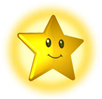 Stars of the weekClass 1Arlo - Arlo has tried so hard with her independent writing this week, especially remembering to use finger spaces. Well done Arlo!Elise - Elise is such an active and effective participator in classroom discussions in Science. Keep it up Elise!Class 2Gracie-Lilly - Amazing effort in writing this week. Gracie-Lilly wrote an excellent version of the story of Weslandia. Matilda - Matilda is a kind and thoughtful member of our school community. It was also noted this week that she supported her peers through a Maths activity. What an excellent role model she is.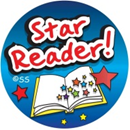 Star ReaderWell done to this week’s star readers:Class 1 – Arthur (It’s lovely to hear that you are reading to Matilda at home)Class 2 – Joe Little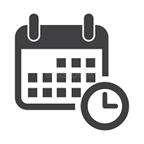 Dates for the diary	MayTues 25th		Football vs Kettleshulme @ homeThurs 27th	Last day in schoolFri 28th   		INSET dayJunThurs 24th	Year5/6 BikeabilityClass 1Class 2MondayUniformUniformTuesdayUniformPE Kit *WednesdayUniformUniformThursdayForest School clothing/PE kitForest School clothingFridayUniformUniform